ШАНОВНІ КОЛЕГИ!Запрошуємо Вас взяти участь у роботіІ Всеукраїнської науково-практичної конференції«ЕКОНОМІКА УКРАЇНИ В УМОВАХ ЄВРОІНТЕГРАЦІЇ: ВИКЛИКИ ТА ПЕРСПЕКТИВИ РОЗВИТКУ», яка відбудеться19 квітня 2018 рокув Уманському державному педагогічному університеті імені Павла Тичини Наукові секції:Основні напрями економічного та галузевого співробітництва між Україною та Європейським Союзом.Зона вільної торгівлі Україна-ЄС: перші результати та особливості впровадження.Маркетинг та менеджмент – сучасна філософія бізнесу.Тенденції та перспективи розвитку підприємництва в умовах євроінтеграції.Проблеми управління фінансами в умовах глобалізації.Гармонізація бухгалтерського обліку з міжнародними стандартами обліку.Організаційно-економічні засади розвитку туризму в сучасних умовах.Розвиток готельно-ресторанного бізнесу в умовах євроінтеграції.Робоча мова конференції: українська.За результатами роботи конференції буде опубліковано збірник тез доповідей. Крім того учасники можуть подати статті в науковий журнал «Економічні горизонти». Вимоги до оформлення статей: за вказаною адресоюЗбірник тез, програму та сертифікат учасника за результатами конференції буде розіслано в електронному вигляді. Отримання друкованого екземпляру збірника можливе за попереднім замовленням.Міністерство освіти і науки УкраїниУманський державний педагогічний університет імені Павла ТичиниНаціональна академія статистики, обліку та аудиту Центральноукраїнський національний технічний університет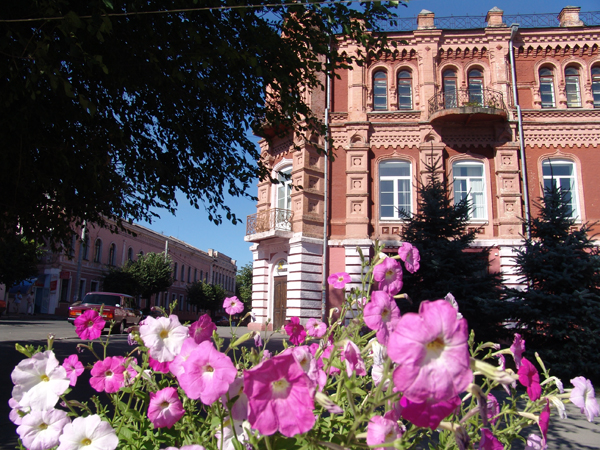 І Всеукраїнська науково-практична конференція«Економіка України в умовах євроінтеграції: виклики та перспективи розвитку»19 квітня 2018 рокум. Умань Оргкомітетом розглядаються заявки та тези отримані в електронному вигляді до 9 квітня 2018 року включно. Вимоги до оформлення тез доповідей:Обсяг тез доповідей – 3-5 сторінок тексту формату А4, набраного у редакторі MS Word. Усі поля – 20 мм, гарнітура – Times New Roman, кегль (розмір) – 14, міжрядковий інтервал – 1,5. Назва пишеться великими літерами, виділяється напівжирним та розміщується у центрі. Після назви доповіді праворуч – прізвище та ініціали автора(ів), відомості про науковий ступінь та вчене звання, місце роботи або навчання. Для набору формул, графіків і таблиць використовуються утиліти, що вмонтовані у Word. Список використаних джерел оформляється відповідно до державного стандарту з бібліографічного опису.Тексти статей та тез доповідей мають бути ретельно відредаговані, відповідальність за їхній зміст несуть автори.Вартість публікації у збірнику тез доповідей становить 30 гривень за кожну повну (або неповну) сторінку формату А4. Реквізити для оплати будуть надіслані учасникам конференції електронною поштою у листі-підтвердженні про отримання матеріалів. Копію квитанції про оплату слід надіслати на електронну адресу оргкомітету. Поштова адреса: 20300, вул. Садова 2, Уманський державний педагогічний університет імені Павла Тичини, м. Умань, Черкаська область (Навчально-науковий інститут економіки та бізнес-освіти, каб. 320).За додатковою інформацією звертайтесь до Побережець Наталії Борисівни за тел. 093 255 51 58, 097 657 93 01 (оргкомітет).E-mail: science.uspu@gmail.comЗАЯВКАна участь у І Всеукраїнській науково-практичній конференції«Економіка України в умовах євроінтеграції: виклики та перспективи розвитку»Зразок оформлення тез доповіді:РОЛЬ ТУРИСТИЧНОЇ ГАЛУЗІ У РОЗВИТКУ НАЦІОНАЛЬНОЇ ЕКОНОМІКИПетренко А. А., к. е. н., доцентУманський державний педагогічний університет імені Павла ТичиниУ сучасному світі провідні держави світу... Список використаних джерел:Прізвище, ім’я, по батьковіНауковий ступінь, вчене званняМісце роботи (навчання)ПосадаКонтактний телефонE-mailНазва секціїНазва доповіді